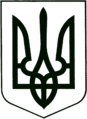 УКРАЇНА
МОГИЛІВ-ПОДІЛЬСЬКА МІСЬКА РАДА
ВІННИЦЬКОЇ ОБЛАСТІ  РІШЕННЯ №952          Про звернення депутатів Могилів-Подільської міської ради VIІI скликання про звернення до Верховної Ради України щодо заборони народним депутатам України, обраним від політичної партії «ОПОЗИЦІЙНА ПЛАТФОРМА – ЗА ЖИТТЯ» займати посади голови, заступників голови, секретаря комітету Верховної Ради України, входити до складу тимчасових комісій, утворених у Верховній Раді України, входити до складу депутатських груп та займати керівні посади в будь-яких інших органах, утворених у Верховній Раді України, та необхідності прийняття змін до законів України, що унеможливить здійснення депутатських повноважень у Верховній Раді України та місцевих радах й подальше балотування особами, що обиралися та були обраними від політичних партій, чия діяльність була призупинена                            рішенням Ради національної безпеки та оборони УкраїниВідповідно до Конституції України, Закону України «Про місцеве самоврядування в Україні», Закону України «Про правовий режим воєнного стану», Регламенту Могилів-Подільської міської ради VIІI скликання, Указу Президента України від 19 березня 2022 року №153/2022 «Про рішення Ради національної безпеки і оборони України від 18 березня 2022 року «Щодо призупинення діяльності окремих політичних партій», -                                                міська рада ВИРІШИЛА:Направити звернення ради до Верховної Ради України щодо заборони народним депутатам України, обраним від політичної партії «ОПОЗИЦІЙНА ПЛАТФОРМА – ЗА ЖИТТЯ» займати посади голови, заступників голови, секретаря комітету Верховної Ради України, входити до складу тимчасових комісій, утворених у Верховній Раді України, входити до складу депутатських груп та займати керівні посади в будь -яких інших органах, утворених у Верховній Раді України, та необхідності прийняття змін до законів України, що унеможливить здійснення депутатських повноважень у Верховній Раді України та місцевих радах й подальше балотування особами, що обиралися та/або були обраними від політичних партій, чия діяльність була призупинена рішенням Ради національної безпеки та оборони.Контроль за виконанням даного даного рішення покласти на постійну комісію міської ради з питань прав людини, законності, депутатської діяльності, етики та регламенту (Грабар С.А.).            Міський голова                                                Геннадій ГЛУХМАНЮК                                                                                                     Додаток                                                                                              до рішення 40 сесії                                                                                         міської ради 8 скликання                                                                                         від 20.12.2023 року №952Зверненнядо Верховної Ради України щодо заборони народним депутатам України, обраним від політичної партії «ОПОЗИЦІЙНА ПЛАТФОРМА – ЗА ЖИТТЯ» займати посади голови, заступників голови, секретаря комітету Верховної Ради України, входити до складу тимчасових комісій, утворених у Верховній Раді України, входити до складу депутатських груп та займати керівні посади в будь-яких інших органах, утворених у Верховній Раді України, та необхідності прийняття змін до законів України, що унеможливить здійснення депутатських повноважень у Верховній Раді України та місцевих радах й подальше балотування особами, що обиралися та були обраними від політичних партій, чия діяльність були призупинена Рішенням Ради національної безпеки та оборони УкраїниУказом Президента України від 19 березня 2022 року №153/2022 введено у дію рішення Ради національної безпеки і оборони від 18 березня 2022 року Щодо призупинення діяльності окремих політичних партій, а саме: «ОПОЗИЦІЙНА ПЛАТФОРМА – ЗА ЖИТТЯ», «ПАРТІЯ ШАРІЯ», «ДЕРЖАВА», «ЛІВА ОПОЗИЦІЯ», «ПРОГРЕСИВНА СОЦІАЛІСТИЧНА ПАРТІЯ УКРАЇНИ», «СОЮЗ ЛІВИХ СИЛ», «СОЦІАЛІСТИЧНА ПАРТІЯ УКРАЇНИ», «СОЦІАЛІСТИ», «ОПОЗИЦІЙНИЙ БЛОК», «НАШІ» та «БЛОК ВОЛОДИМИРА САЛЬДО». В тексті даного Рішення зазначено, що ураховуючи пряму військову агресію з боку Російської Федерації, зважаючи на антиукраїнську політичну та організаційну діяльність, пропаганду війни, публічні заяви та заклики до зміни конституційного ладу насильницьким шляхом, реальні загрози порушення суверенітету і територіальної цілісності держави, підриву її безпеки, а також дії, спрямовані на незаконне захоплення державної влади, демонстрацію проявів колабораціонізму, насильства, зважаючи на програмні та статутні цілі, що містять антиукраїнську позицію, поширення відомостей про виправдовування, визнання правомірною, заперечення збройної агресії Російської Федерації проти України, з метою забезпечення національної безпеки та громадського порядку в період дії в Україні правового режиму воєнного стану, запровадженого Указом Президента України від 24 лютого 2022 року №64/2022, затвердженого Законом України від 24 лютого 2022 року №2102–IX, була призупинена діяльність, зокрема політичних партій «ОПОЗИЦІЙНА ПЛАТФОРМА – ЗА ЖИТТЯ».14 квітня 2022 року під час закритого пленарного засідання Верховна Рада України (надалі – ВРУ) ухвалила рішення про призупинення діяльності ФРАКЦІЇ «ОПОЗИЦІЙНА ПЛАТФОРМА – ЗА ЖИТТЯ». Незважаючи на це, у квітні та травні 2022 року колишні народні депутати України, обрані від політичної партії «ОПОЗИЦІЙНА ПЛАТФОРМА – ЗА ЖИТТЯ» виступили ініціаторами та створили нові депутатські групи «ПЛАТФОРМА ЗА ЖИТТЯ ТА МИР» та «ВІДНОВЛЕННЯ УКРАЇНИ», та продовжили здійснювати свої повноваження, маючи додаткові права, що надає їм членство у депутатських групах відповідно до Закону України «Про Регламент Верховної Ради України», аналогічні правам депутатських фракцій.Крім того, ряд народних депутатів України, обраних від політичної партії «ОПОЗИЦІЙНА ПЛАТФОРМА – ЗА ЖИТТЯ», наразі досі займають керівні посади в комітетах ВРУ. А відтак, заняття посад голови, заступників голови, секретаря комітету ВРУ, входження до складу тимчасових комісій, що утворюються у ВРУ, наділяє народних депутатів України додатковими повноваженнями відповідно до Закону України «Про комітети Верховної Ради України» та Закону України «Про Регламент Верховної Ради України», серед яких, зокрема, є представництво комітету ВРУ у відносинах з державними органами та органами місцевого самоврядування, об’єднаннями громадян, а також з відповідними органами парламентів іноземних держав та міжнародними організаціями.  Варто зазначити, що постановою Верховного суду у складі колегії суддів Касаційного адміністративного суду ухваленою 15 вересня 2022 року у адміністративній справі №П/857/8/22 було встановлено, зокрема, що депутати Маріупольської міської ради від політичної партії «ОПОЗИЦІЙНА ПЛАТФОРМА - ЗА ЖИТТЯ» сприяли гуманітарній катастрофі, яка зараз є у місті Маріуполь. Так, в тексті судового рішення зазначено наступне: «Вони не просто підтримали окупантів, виступали інформаторами ворожої армії та фактично корегували обстріл критичної цивільної інфраструктури. З перших днів війни окупанти прицільним вогнем знищували об’єкти життєзабезпечення міста. Комунальні підприємства та техніку. Склади з продовольством та медикаментами. Вежі мобільних операторів та лінії електропередачі. Насосні станції та магістральний водопровід з резервного водосховища. Було спалено всі міські автобуси, підготовлені для евакуації населення. Місце зборів надзвичайного штабу міських служб досить швидко дискредитувалося і також зазнавало обстрілів. Виявилося, що самі зрадники-депутати з політичної партії «ОПОЗИЦІЙНА ПЛАТФОРМА - ЗА ЖИТТЯ» допомогли росіянам швидко паралізувати місто та створити гуманітарну катастрофу. Зараз посібники геноциду в Маріуполі активно сприяють створенню окупаційної адміністрації. Усі матеріали щодо колаборантів уже передано до СБУ…».  Слід зауважити, що у даному судовому рішенні колегія суддів дійшла висновку, що партія - спільнота громадян-однодумців, прихильників певної загальнонаціональної програми, вчинки і публічні висловлювання яких і дають розуміння, в чому полягає діяльність утвореної ними політичної партії й на які реальні цілі вона спрямована.  Також, колегія суддів врахувала, що Європейський суд з прав людини у справі «Refah Partisi (the Welfare Party) and Others проти Туреччини» (рішення від 13 лютого 2003 року; заяви №№41340/98, 41342/98, 41343/98, 41344/98) визнав висловлювання лідерів партії та осіб, яких партія висувала кандидатами на виборах, такими, що відображають реальну політичну позицію партії. Враховуючи вищевикладене, виходячи з інтересів жителів територіальної громади та всієї України діяльність народних депутатів України, обраних від політичної партії «ОПОЗИЦІЙНА ПЛАТФОРМА - ЗА ЖИТТЯ», надання їм додаткових повноважень в результаті входження до керівного складу комітетів Верховної Ради України, тимчасових комісій, що утворюються у Верховній Раді України, та створених депутатських груп, може створити додаткові загрози державному суверенітету й територіальній цілісності України, сприяти підриву її державної, економічної та інформаційної безпеки, зниженню обороноздатності, веденню підривної діяльності проти України, особливо в період дії воєнного стану внаслідок російської збройної агресії, закликаємо:Заборонити народним депутатам України, обраним від політичної партії «ОПОЗИЦІЙНА ПЛАТФОРМА – ЗА ЖИТТЯ» займати посади голови, заступників голови, секретаря комітету Верховної Ради України, входити до складу тимчасових комісій, утворених у Верховній Раді України, входити до складу депутатських груп та займати керівні посади в будь-яких інших органах, утворених у Верховній Раді України. Забезпечити прийняття відповідних змін до всіх необхідних законів України, що унеможливлять в подальшому здійснення депутатських повноважень особами, обраними від політичної партії «ОПОЗИЦІЙНА ПЛАТФОРМА – ЗА ЖИТТЯ» та всіх інших політичних партій, чия діяльність була призупинена рішенням Ради національної безпеки та оборони України («ПАРТІЯ ШАРІЯ», «ДЕРЖАВА», «ЛІВА ОПОЗИЦІЯ», «ПРОГРЕСИВНА СОЦІАЛІСТИЧНА ПАРТІЯ УКРАЇНИ», «СОЮЗ ЛІВИХ СИЛ», «СОЦІАЛІСТИЧНА ПАРТІЯ УКРАЇНИ», «СОЦІАЛІСТИ», «ОПОЗИЦІЙНИЙ БЛОК», «НАШІ» та «БЛОК ВОЛОДИМИРА САЛЬДО»), у Верховній Раді України та всіх місцевих рад. Забезпечити прийняття змін до всіх необхідних законів України, що унеможливлять в подальшому можливість участі у виборчому процесі в якості кандидатів в президенти, народні депутати України та депутати місцевих рад всіх осіб, які обиралися та/або були обраними від політичних партій «ОПОЗИЦІЙНА ПЛАТФОРМА – ЗА ЖИТТЯ», «ПАРТІЯ ШАРІЯ», «ДЕРЖАВА», «ЛІВА ОПОЗИЦІЯ», «ПРОГРЕСИВНА СОЦІАЛІСТИЧНА ПАРТІЯ УКРАЇНИ», «СОЮЗ ЛІВИХ СИЛ», «СОЦІАЛІСТИЧНА ПАРТІЯ УКРАЇНИ», «СОЦІАЛІСТИ», «ОПОЗИЦІЙНИЙ БЛОК», «НАШІ» та «БЛОК ВОЛОДИМИРА САЛЬДО» до Верховної Ради України та місцевих рад.      Міський голова                                                            Геннадій ГЛУХМАНЮК    Секретар міської ради                                                     Тетяна БОРИСОВАВід 20.12.2023р.40 сесії            8 скликання